Veiligheidsbeleid
Locatie IKC de Regenboog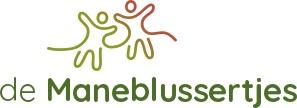 Inhoudsopgave 


Algemene ruimtes				4						Peuterlokaal 2 - 4 en BSO 4+			5Buitenspeelruimte en uitstapjes			6Meldcode kindermishandeling 			6Ongevallen en gevaarlijke situaties 		10Brandveiligheid 					11Bijlage 1: Actielijst veiligheid 			12Bijlage 2: Evaluatie oudercommissie 		13Bijlage 3: Evaluatie team 			14InleidingBinnen kinderopvang de Maneblussertjes hechten wij veel waarde aan hygiëne en veiligheid en worden daar door GGD en brandweer op gecontroleerd.  Door een goed veiligheidsbeleid proberen we ongelukken te voorkomen en leren we de kinderen om te gaan met aanvaardbare risico’s. Om de veiligheid altijd actueel te houden vindt er een continu proces plaats van implementeren, evalueren en actualiseren. Na het opstellen van het veiligheidsbeleid met teamleden en oudercommissie wordt het beleid op de website geplaatst en worden ouders hierover geïnformeerd. Jaarlijks worden de beleidsplannen besproken op de teamvergaderingen. Ieder jaar wordt zowel door de oudercommissie als door het team een evaluatie opgesteld naar aanleiding van het lezen en bespreken van het beleid en een controleronde door het betreffende pand. Tussentijds worden actuele zaken op het gebied van veiligheid en hygiëne genoteerd op een actielijst V+H. Jaarlijks wordt, aan de hand van de evaluaties van oudercommissie en team en de actielijst, het veiligheidsbeleid aangepast door de directie. Jaarlijks krijgen ouders een update dat de meest recente versie van het veiligheidsbeleid op de website is geplaatst. Teamleden krijgen het nieuwe beleid per e-mail toegezonden en kunnen deze te allen tijde inzien op dropbox.Aanbod van opvang in IKC de Regenboog:De achterwacht voor IKC de Regenboog wordt verzorgd door het kinderdagverblijf aan het Molenwater, waarbij als eerste contact op wordt genomen met Cathalijne, Desy of Danielle. Op de scholen is tijdens schoolweken ook altijd iemand aanwezig om te hulp te schieten zo nodig. Algemene veiligheidIn ons beleid op het gebied van veiligheid zijn we ons ervan bewust dat we de zorg dragen voor een kwetsbare doelgroep. Daarom is het van belang dat we veiligheidsrisico’s zo goed mogelijk in beeld brengen en daarop reageren. Daarbij is het wel altijd van belang de overweging te maken of het veiligheidsrisico het beste afgeschermd kan worden, of dat kinderen er meer belang bij hebben als we hen leren omgaan met het risico door hen te begeleiden. 

We leren kinderen omgaan met de in dit plan genoemde veiligheidsrisico’s, door de gevaarlijke situatie te benoemen, aan te wijzen en te bespreken. Per risico en per leeftijdsgroep maken de leidsters de afweging welke aanpak het beste past bij het risico en de ontwikkeling van het kind. Algemene ruimtesDe ingang van het IKC bevindt zich aan de voorzijde van de school. De ingang is te bereiken via het grote voorplein, welke met een hek omheind wordt. Eenmaal binnen kom je uit in de centrale hal. Aan deze hal grenzen de ruimte van de directeur, de CV-kast en een gang naar het trappenhuis.

Aan het eind van de hal zit aan je linkerhand de middenbouw-vleugel, waarbij BSO 2 op het leerplein gesitueerd is. Aan je rechterhand bevindt zich de onderbouw vleugel met vlak daarvoor de ingang van ons kinderdagverblijf en ons peuter/BSO 3 lokaal aan je rechterhand. Op de eerste verdieping die via het trappenhuis te bereiken is, bevindt zich de bovenbouw. Op het leerplein van deze groepen bevindt zich onze 1e BSO groep.De BSO`s op de begane grond maken gebruik van het wc-blok dat ze passeren als ze vanaf de ingang van de school komen naar de BSO ruimte toe. De BSO op de eerste verdieping maakt gebruik van het daar aanwezige wc-blok. De kinderen van de peutergroep en het kinderdagverblijf maken gebruik van de wc`s in de verschoningsruimte tussen de 2 lokalen in.De garderobe voor het kinderdagverblijf bevindt zich in het halletje voor de ingang van het lokaal. Hier zijn kapstokken met daaronder bakken voor de schoenen/tassen, zodat er niet over gestruikeld kan worden. De kinderen die naar BSO2 komen, hangen hun jassen aan de kapstok naast het leerplein. De kapstok van BSO 3 staat in de hal met de trap en de kapstok van BSO 1 bevindt zich op het leerplein boven.
De slaapkamer bevindt zich op de kinderdagverblijf-groep.De BSO ruimtes en de ruimte van de peutergroep worden onder schooltijd/de momenten dat wij er niet zitten, door school gebruikt.Peutergroep 2 – 4 jaar en BSO 4+De peutergroep en de BSO in de middag bevinden zich in het flexlokaal, rechts naast de ingang. Om in het lokaal te komen, lopen de kinderen de hal door en slaan rechtsaf, waar ze de ingang van dit lokaal kunnen vinden. Beide groepen gebruiken de kapstokken die zich in de hal met het trappenhuis bevinden. Voor de schoenen en tassen zijn er aparte bakken. De peuters komen enkel bij de kapstokken onder begeleiding van hun ouders/verzorgers of de leidsters.In het lokaal zijn verschillende hoeken gemaakt, waar de kinderen kunnen spelen. Er staan 2 tafels met banken eraan vast om aan te eten en te knutselen bijvoorbeeld. En er is een kring met bankjes rond het digibord. Met de kinderen wordt de afspraak gemaakt dat speelgoed waarmee gespeeld is, weer opgeruimd wordt op de plaats waar het hoort. Door vaste plaatsen te creëren waar kinderen spelen, ligt het speelgoed niet door het hele lokaal, wat struikelgevaar voorkomt. Het speelgoed wordt door leidsters regelmatig gecontroleerd op defecten of oneffenheden. De kasten die het risico vormen om te vallen, worden aan de muur vastgemaakt. Er zijn in deze ruimte geen losse radiatoren aanwezig, alles wordt verwarmd middels vloerverwarming. Aan de straatkant van de ruimte bevinden zich over de hele breedte ramen, die uit speciaal veiligheidsglas bestaan. In het midden van deze wand bevinden zich 2 klapdeuren naar buiten toe. De deuren komen uit op een eigen gedeelte van het plein wat afgeschermd is van de rest van het plein middels bosjes en een hek. De klapdeuren mogen enkel door de leidsters opengezet worden en worden hierna gelijk weer gesloten of op de haak gezet om vingers tussen de deur te voorkomen.Op de deur naar de hal komt een fingersafe, om beknelde vingers te voorkomen.De lampen in het lokaal zijn afgeschermd tegen materialen die ertegenaan kunnen komen. Dit om het risico op breuk van de lamp te voorkomen. De stopcontacten in het lokaal zijn afgeschermd met veiligheidsdopjes, maar er zit ook een extra beveiliging in de stopcontacten zelf. Voor dit lokaal wordt er gebruik gemaakt van de keuken in het kinderdagverblijf. Deze bereiken we door onze gezamenlijke verschoningsruimte. In deze ruimte bevinden zich ook de toiletten voor de peuters en KDV-kinderen.Flexruimte 2, behorend bij stamgroep 2Op het leerplein van de middenbouw bevindt zich de tweede ruimte die we gebruiken voor de 2e stamgroep. Het leerplein is afgeschermd met paneelwanden, welke zorgen voor een knusse, afgeschermde ruimte. In de panelen zitten kijkvlakken, waardoor het niet te afgesloten voelt.Aan de wanden hangen aan de buitenkant kapstokken voor de jassen en staan er bakken voor de tassen, om er zo voor te zorgen dat er geen losse dingen op de vloer liggen, waarover gestruikeld kan worden.In de ruimte is een gezellige zithoek gecreëerd met een hoekbank. Daarnaast is er een lange tafel met krukjes voor het drinkmoment en bijvoorbeeld knutselen. Verder zijn er verschillende losse zitplekken waar een spel gespeeld kan worden, getekend kan worden of huiswerk gemaakt kan worden bijvoorbeeld. Hiervoor geldt de afspraak dat alles wat gebruikt wordt op de juiste plek weer opgeruimd wordt. De kinderen die liever in hoeken spelen, maken hiervoor gebruik van het flexlokaal dat bij stamgroep 3 hoort, of van het bouwpodium wat zich in de hal tussen de twee ruimtes bevindt. In deze centrale hal bevindt zich ook een kookeiland, waar we onder begeleiding gebruik van kunnen maken. Hier doen wij bijvoorbeeld kook- en bakactiviteiten.
Er zijn diverse speelmogelijkheden in de hal aanwezig. Speelgoed wordt regelmatig gecontroleerd op defecten en kapot spelmateriaal wordt verwijderd. De lampen in de hal zijn afgeschermd tegen materialen die er tegenaan kunnen komen. Dit om het risico op breuk van de lamp te voorkomen. De stopcontacten in het lokaal zijn afgeschermd met veiligheidsdopjes, maar ook in de stopcontacten zelf zit een beveiliging. BSO 1e verdieping, stamgroep 1Op de eerste verdieping bevinden zich de lokalen van de groepen 7 en 8, een leerplein, 2 werkkamertjes en een toiletblok. Op het leerplein van groep 7 en 8 bevindt zich de 1e stamgroep van de BSO. De BSO-ruimte wordt bereikt via het trappenhuis. Deze is met een deur afgescheiden van het leerplein. De kinderen hebben duidelijke regels over het gebruik van de trappen welke, zowel op school als op de BSO, regelmatig herhaald worden.In de ruimte is een gezellige zithoek gecreëerd met een hoekbank. Daarnaast is er een lange tafel met krukjes voor het drinkmoment en bijvoorbeeld knutselen. Verder zijn er verschillende losse zitplekken waar een spel gespeeld kan worden, getekend kan worden of huiswerk gemaakt kan worden bijvoorbeeld. Hiervoor geldt de afspraak dat alles wat gebruikt wordt op de juiste plek weer opgeruimd wordt.Er zijn diverse speelmogelijkheden op het leerplein aanwezig. Speelgoed wordt regelmatig gecontroleerd op defecten en kapot spelmateriaal wordt verwijderd. De lampen in de hal zijn afgeschermd tegen materialen die er tegenaan kunnen komen. Dit om het risico op breuk van de lamp te voorkomen. De stopcontacten in het lokaal zijn afgeschermd met veiligheidsdopjes, maar bevatten ook een beveiliging in het stopcontact zelf. 
KinderdagverblijfOns kinderdagverblijf bevindt zich in een ruim en licht lokaal. De ingang die we voor deze groep gebruiken, is de ingang aan het schoolplein. Op deze manier hoeven de ouders niet de school door met de jonge kinderen. Bij de buitendeur staat een bak voor de schoenen. De jassen worden in de garderobe in de gang gehangen. Eventuele maxicosi`s of wagens kunnen in de gang gestald worden, of op de kast tegenover de gangdeur.Bij binnenkomst kijk je tegen de wand van de verschoningsruimte aan. De ruimte is in een soort L-vorm. De verschoningsruimte delen we met de flexruimte naast ons en is ook de doorloop naar het andere lokaal. Kinderen komen hier enkel onder begeleiding of na het gevraagd te hebben als ze zelfstandig naar de wc kunnen. De deurklinken van deze ruimte zitten allemaal hoog, zodat kinderen niet weg kunnen lopen naar de andere ruimte toe. In de verschoningsruimte bevinden zich een commode met toebehoren en een wasbak en 2 kindertoiletten. Daarnaast is er ook een wasbak om de handen te kunnen wassen voor de kinderen. Onze wasmachine en droger bevinden zich onder de commode. De kinderen komen niet zonder begeleiding in de deze ruimte. Als de kinderen oud genoeg zijn om zelf naar de wc te kunnen gaan, achten we zo ook oud genoeg om duidelijke afspraken met ze te maken over de wasmachine en de droger. Door de glazen wand hebben we zicht op wat er in deze ruimte gebeurt.Op de commode mogen kinderen alleen liggen wanneer er een pedagogisch medewerkster bijstaat zodat het kindje geen spullen in de mond kan stoppen of van de commode af kan rollen. Tegenover de verschoningsruimte bevindt zich  de slaapkamer. In de slaapkamer staan 5 stapelbedjes. Alle bedden in de slaapkamer voldoen aan de laatste eisen van 2008 uit de Warenwet bedden en boxen. In deze wet staat beschreven dat de bedjes een dakje moeten hebben om uitklimmen en vallen te voorkomen en is de spijlafstand zo gesteld dat kinderen niet klem kunnen komen te zitten. Op de slaapkamers zijn zowel beeldbabyfoons als gewone babyfoons aanwezig. De leidsters kunnen op de groep de kinderen zo altijd horen of zien. De kinderen slapen onder gehaakte dekentjes om verstikkingsgevaar te voorkomen. Kinderen worden altijd door de leidsters op bed gelegd, stagiaires mogen alleen onder begeleiding kinderen op bed leggen. Wiegendood is het onverwacht tijdens de slaap overlijden van een kindje van nul tot twee jaar. Voordat het kind overleed waren er vooraf geen duidelijke ziekteverschijnselen. Onderzoek naar de mogelijke oorzaken van het overlijden, leveren geen duidelijk antwoord op. Tegenwoordig wordt aangenomen dat wiegendood in de regel meerdere oorzaken tegelijkertijd heeft. De volgende oorzaken worden gegeven door de GGD: • Slapen in buikligging• Luchtweginfectie• Passief roken• Warmtestuwing• Uitwendige adembelemmering• Vermoeidheid• medicatie• een licht geboortegewichtVoorzorgsmaatregelen kunnen het risico – dat in het bijzonder voor jonge baby’s tussen de 3 en 9 maanden relatief hoger blijkt uit te vallen dan in thuissituaties – tot het uiterste beperken.Voorzorgsmaatregelen: • Wij leggen de baby nooit op de buik, behalve wanneer de baby motorisch sterk genoeg is om te kunnen omrollen. In dit laatste geval kan de baby op de buik gelegd worden, met de beeldbabyfoon op het bedje gericht. Een baby op de buik te slapen leggen maakt het risico van wiegendood wel vier tot vijfmaal groter dan gemiddeld. Bij verkouden baby nog iets meer.Wanneer een baby in buikhouding beter slaapt en dit thuis ook gewend is, kunnen ouders ervoor kiezen om, ondanks de risico’s, toch hun baby op het kinderdagverblijf ook op de buik te laten slapen. Daarvoor dient dan tijdens het intakegesprek een toestemmingverklaring te worden getekend.  De factor warmtestuwing speelt een belangrijke rol bij wiegendood. Door koude overlijdt zelden een baby. Zolang het nekje van een baby in bed prettig aanvoelt, heeft die het niet te koud of warm. Een baby die zweet heeft het al gevaarlijk warm! Wij zorgen dat het niet te warm is of wordt in de slaapvertrekken. De verwarming hoeft er niet vaak aan. De slaapkamertemperatuur is tussen de 15 en 18 graden. Tijdens het slapen staat vaak een raam of deur open. We leggen de baby’s bij voorkeur te slapen in een slaapzak en onder een gehaakt dekentje dat goed kan worden ingestopt en ventileert. We maken de bedjes van de baby’s laag op, met de voetjes bijna tegen het voeteneinde. Kinderen die naar bed worden gebracht mogen, vanwege verstikkingsgevaar, geen kettinkjes, speldjes of elastiekjes dragen. Ieder half uur wordt er door een pedagogisch medewerkster een controle rondje gedaan in de slaapkamers om te kijken of iedereen lekker slaapt en veilig ligt. Buiten slapenWanneer ouders willen dat hun kindje buiten slaapt geven zij daar tijdens het intakegesprek schriftelijk toestemming voor. Kinderen slapen in een speciaal buitenbedje wat beschermd tegen alle weersomstandigheden en vlak naast de ingang in de tuin staat. Vanuit de groep is er direct zicht op de bedjes. Kinderen slapen in buitenbedjes in een warmere slaapzak en naar gelang de temperatuur buiten ook een dekentje. Na de verschonings- en slaapruimte loop je door naar onze grootste speelruimte. De kasten op en bij de groep staan vast aan de muur zodat deze niet om kunnen vallen. In de kasten wordt op kindhoogte speelgoed geplaatst wat kinderen zelf mogen pakken. Hoger op de kasten worden knutselspullen bewaard, waaronder lijm en scharen. Stopcontacten aanwezig op de groep worden afgeschermd door dopjes en regelmatig nagekeken na gebruik. Tevens zit er een beveiliging in het stopcontact zelf. Het speelgoed op de groep wordt regelmatig nagekeken op gebruik, of het passend is bij de ontwikkeling van de kinderen op de groep en of er geen onderdelen los zitten of stuk zijn gegaan. Kleine autootjes of erg kleine speelgoedjes worden geweerd van de vloer bij de jonge kinderen en alleen wanneer de ontwikkeling van het kind daarom vraagt onder begeleiding aangeboden. De kinderen die wat motoriek betreft daaraan toe zijn, knutselen onder begeleiding met de pedagogisch medewerkers met passende materialen. Verven gebeurt met natuurlijke verf, veelal zonder kwasten maar met handen en voeten om de senso-motoriek te stimuleren. De box op de groepen voldoet aan de laatste veiligheidseisen en heeft daarmee ook de juiste spijlafstand waardoor kinderen daartussen niet vast kunnen komen te zitten. In de box ligt geen groot speelgoed waar kinderen op kunnen staan, maar klein, zacht, passend speelgoed wat geen veiligheidsgevaar oplevert voor de jongste kinderen die gebruik maken van de box. Onder de box kunnen de kinderen spelen, er is echter altijd toezicht op het spel zodat geen kleinere of harde stukken speelgoed in de box gegooid kunnen worden.De kinderstoelen op de groep hebben uit elkaar staande poten waardoor het niet mogelijk is voor de kinderen om zich tegen de tafel af te zetten en om te vallen met de stoel. De jongste kinderen worden uit voorzorg altijd vastgezet in een tuigje om uitvallen te voorkomen. Kinderen die voor het eerst op een stoel zonder uitvalbeveiliging zitten doen dit naast en onder begeleiding van een pedagogisch medewerker. Baby’s die in verhoogde wipstoeltjes liggen worden altijd vastgezet. Er zijn in deze ruimte geen losse radiatoren aanwezig, alles wordt verwarmd middels vloerverwarming. Aan de straatkant van de ruimte bevinden zich over de hele breedte ramen, bestaande uit veiligheidsglas. In het midden van deze wand bevinden zich 2 klapdeuren naar buiten toe. De deuren komen uit op een eigen gedeelte van het plein wat afgeschermd is van de rest van het plein middels bosjes en een hek. De klapdeuren mogen enkel door de leidsters opengezet worden en worden hierna gelijk weer gesloten of op de haak gezet om vingers tussen de deur te voorkomen.Buitenspeelruimte Op het plein achter de school bevindt zich de buitenspeelruimte van de peuters en ook de BSO-kinderen mogen hier gebruik van maken. Op het kleuterplein staat een groot speeltoestel waarop de kinderen mogen klimmen en glijden onder toezicht van een leidster. De zandbak mag door alle kinderen gebruikt worden. Deze wordt jaarlijks voorzien van vers zand. 
De zandbak worden bedekt met een zandbaknet om vuil tegen te gaan. Het kan voorkomen dat er toch dieren in komen en de zandbak vervuilen met ontlasting. Wanneer het zand vervuild is met uitwerpselen van honden en katten kunnen deze uitwerpselen spoelwormen bevatten. De eitjes van deze wormen kunnen via de ontlasting in het zand terechtkomen. Als er ontlasting wordt gevonden in de zandbak, is het verversen van al het zand niet altijd noodzakelijk. Alleen als de uitwerpselen er mogelijk langer dan drie weken in hebben gelegen (na een vakantieperiode bijvoorbeeld), moet het zand ververst worden omdat de ontwikkeling van de spoelwormeitjes die in de ontlasting aanwezig kunnen zijn drie tot vier weken duurt. Voor de hygiëne van het kind tijdens het spelen in een zandbak gelden de volgende normen: Bedek de zandbak met een vochtdoorlatende dekking. Controleer het zand op vuil voor het spelen en maak zo nodig schoon. Schep uitwerpselen van honden en katten met ruim zand eromheen uit. Verschoon het zand wanneer er uitwerpselen van honden of katten in liggen, die er mogelijk langer dan drie weken in hebben gelegen. Laat kinderen niet eten of drinken in de zandbak. Veeg het zand goed af van de kleding. Laat de kinderen de handen wassen na het spelen in de zandbak. In de schuur van de kleutergroep staan diverse spelmaterialen zoals fietsen, karren, banden en hoepels. Naar gelang de leeftijd en ontwikkeling van de kinderen mogen zij hier gebruik van maken, altijd onder toezicht van een leidster. Wanneer de kinderen op het plein spelen is het hek van het plein gesloten, zodat kinderen niet de straat op kunnen lopen. Het voorplein van de school wordt gebruikt door de BSO-kinderen. Hier is een speelbos aanwezig waar de kinderen kunnen spelen, een duikelrek, atletiekbaan en ook staan er twee grote speeltoestellen. Op de speeltoestellen spelen de kinderen onder toezicht. We leren de kinderen risico`s inschatten en willen hen zelfvertrouwen meegeven. De twee grote duikelrekken zijn enkel voor de kinderen uit groep 3 en hoger. Mochten er toch kleuters op willen spelen, dan kan dit enkel onder toezicht.Op het voorplein, voor de klapdeuren van het kinderdagverblijf en de flexgroep is een afgezet stuk plein. Dit plein wordt enkel gebruikt door de opvang en dan met name de kinderen van het kinderdagverblijf. Op dit plein hebben we een stuk gras, een modderkeuken en een speelhut. Daarnaast maken we gebruik van los speelgoed. Daarnaast staat er een dubbel buitenbed. Dit plein is afgeschermd met bosjes en een hek. UitstapjesMet de peutergroep zullen af en toe uitstapjes ondernomen worden. Dit zal vrijwel altijd lopend gebeuren. Voor de uitstapjes gebruiken we een evacuatiekoord. Dit is een koord met ringen eraan. De leidsters pakken elk een uiteinde van het koord en de kinderen pakken ieder een ring tussen de leidsters in. We leren de kinderen op de juiste manier wandelen aan het koord en oefenen dit ook af en toe met ze. Op deze manier zijn ze voorbereid voor uitstapjes of een eventuele evacuatie bijvoorbeeld. Kinderen die het moeilijk vinden netjes aan het koord te lopen, zullen aan de hand genomen worden door een leidster. Met name tijdens vakanties worden er door de BSO diverse uitstapjes ondernomen. Uitstapjes in de buurt kunnen zijn met de bakfiets en met eigen fietsen van de kinderen of lopend. Vooraf worden de verkeersregels met de kinderen doorgenomen en wordt afgesproken wie waar fietst of loopt. Jonge kinderen lopen of fietsen dicht bij de pedagogisch medewerkster. Wanneer uitstapjes verder weg zijn wordt gebruik gemaakt van de bus waarin 8 kinderen en een pedagogisch medewerkster passen. De kinderen moeten in de bus naar gelang hun lengte op een zitverhoger zitten (tot 1.35 m) en altijd gebruik maken van een gordel. Bij het ondernemen van uitstapjes wordt altijd een mobiel met telefoonnummers en een EHBO-set meegenomen. Uitstapjes naar water zoals strand of Veerse Meer worden gezien als uitstapjes met een extra risico. Wanneer kinderen in het water gaan moeten zij een zwemdiploma hebben. Maximaal twee kinderen mogen tijdens een dergelijk uitstapje aanwezig zijn zonder zwemdiploma, zij mogen alleen samen met de pedagogisch medewerker pootjebaden. Meldcode kindermishandelingBinnen Kinderopvang de Maneblussertjes hanteren wij de meldcode huiselijk geweld en kindermishandeling. In deze meldcode wordt exact vermeld hoe we als directie en pedagogische medewerkers moeten handelen bij het vermoeden van kindermishandeling. De directie draagt er zorg voor dat er altijd een vertrouwenspersoon bekend is in de organisatie die betrokken wordt bij grensoverschrijdend gedrag door kinderen, ouders, leidsters, stagiaires of leidinggevenden/directie. Deze wordt opgeleid als aandachtsfunctionaris en draagt er zorg voor dat de meldcode aansluit op de werkprocessen en coördineert de inwerkingstelling daarvan bij een vermoeden van grensoverschrijdend gedrag door kinderen, ouders, leidsters, stagiaires of leidinggevenden/directie. Het AMK wordt bij een vermoeden van grensoverschrijdend gedrag betrokken bij het proces om advies uit te brengen en ondersteuning te bieden. De werking van de meldcode wordt jaarlijks geëvalueerd en besproken in de diverse teams. Zo is er een voortdurende cyclus waarin de werking van de meldcode wordt geëvalueerd en door kind-besprekingen de zorg voor kinderen wordt geëvalueerd. Er wordt gezorgd dat voldoende kennis aanwezig is in het team van de Maneblussertjes om grensoverschrijdend gedrag te herkennen en op de juiste wijze volgens de meldcode mee om te gaan. Wanneer er een vermoeden is van een vorm van mishandeling of misbruik door kinderen of ouders wordt onderstaande stappenplan gehanteerd: 						Stap 1: In kaart brengen van signalen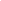 De beroepskracht:Observeert kinderen en ouders;Raadpleegt signalenlijst Bespreekt signalen met de aandachtsfunctionaris/vertrouwenspersoon 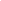 Deelt de zorg met ouders; Registreert.Stap 2: Collegiale consultatie en zo nodig raadplegen SHG, AMK of een deskundige op het gebied van letselduiding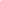 De aandachtsfunctionaris/vertrouwenspersoon : consulteert:interne en externe collega’s;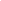 het SHG, AMK of een deskundige op het gebied van letselduiding;eventueel andere organisaties;bespreekt uitkomsten consultaties met ouders;registreert.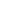 Stap 3: Gesprek voeren met de ouder(en indien mogelijk met het kind)De aandachtsfunctionaris/vertrouwenspersoon : deelt de zorg met ouders;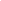 bespreekt indien mogelijk met het kind;registreert.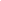 Stap 4: Wegen aard & ernst van de kindermishandeling & bij 
twijfel altijd raadplegen van SHG/AMKDe aandachtsfunctionaris/vertrouwenspersoon 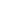 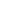 weegt het risico, de aard en ernst; vraagt bij twijfel altijd SHG of AMK hierover een advies te geven;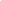 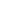 registreert.Stap 5a: Hulp organiseren en effecten volgen De aandachtsfunctionaris/vertrouwenspersoon  bespreekt de zorgen met ouders;organiseert hulp door ouders en kind door te verwijzen;monitort of ouder en kind hulp krijgen;volgt het kind;registreert.Stap 5b: Melden en bespreken met ouders De aandachtsfunctionaris/vertrouwenspersoon meldt het vermoeden bij het AMK;sluit bij de melding aan bij feiten en gebeurtenissen; overlegt met AMK over acties na de melding;monitort of ouder en kind hulp krijgen;volgt het kind;registreert.Om mishandeling of misbruik van pedagogisch medewerkers, stagiaires of leidinggevenden/directie te voorkomen worden alleen mensen toegelaten in de organisatie met een passende VOG, daarnaast heerst een grote sociale controle en zijn er duidelijke afspraken rondom het vier-ogen-en-oren principe. We hanteren het volgende stappenplan bij het vermoeden van kindermishandeling ofwel misbruik door een pedagogisch medewerker of stagiaire. Dit altijd onder leiding van de vertrouwenspersoon/aandachtsfunctionaris en de leidinggevende/directie.					Stap 1A: Signaleren 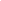 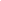 De beroepskracht:observeert;raadpleegt signalenlijst registreert.Stap 1B: Direct Melding doen van vermoeden geweld- of zedendelict door een collega  jegens een kind bij houder 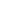 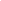 De beroepskracht of aandachtsfunctionaris/vertrouwenspersoon: is verplicht het vermoeden van een geweld- of zedendelict door een collega jegens een kind direct bij de houder te melden. 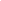 Stap 2: In overleg treden met vertrouwensinspecteurDe houder: Moet direct contact leggen met een vertrouwensinspecteur (overlegplicht) indien hij aanwijzingen heeft dat een collega een geweld- of zedendelict begaat of heeft begaan jegens een kind;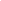 Krijgt advies van de vertrouwensinspecteur over al dan niet doen van aangifte;Registreert.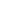 Stap 3: Aangifte doen De houder: Is verplicht bij redelijk vermoeden aangifte te doen bij de politie (aangifteplicht);Stelt de beroepskracht in ieder geval voor de duur van het onderzoek op non-actief 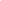 legt een draaiboek aan; 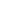 raadpleegt het AMK en /of GGD;regelt ondersteuning van kind en ouders;volgt het ingestelde onderzoek van de politie;registreert.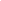 Stap 4: Handelen naar aanleiding van onderzoek van de politieDe houder of directie: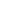 rehabiliteert;geeft waarschuwing af;neemt arbeidsrechtelijke maatregelen;registreert.Mocht ofwel de vertrouwenspersoon/aandachtsfunctionaris ofwel de directie betrokken zijn bij het vermoeden van grensoverschrijdend gedrag dan wordt de coördinatie van het proces gedaan door ofwel de vertrouwenspersoon ofwel de leidinggevende/directie:					Stap 1A: Signaleren 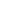 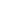 De beroepskracht:observeert;raadpleegt signalenlijst registreert.Stap 1B: Direct Melding doen van vermoeden geweld- of zedendelict door 
een collega  jegens een kind bij aandachtsfunctionaris/ vertrouwenspersoon. De beroepskracht: 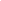 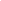 is verplicht het vermoeden van een geweld- of zedendelict door houder jegens een kind direct bij de aandachtsfunctionaris/ vertrouwenspersoon  te melden. 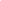 Stap 2: In overleg treden met vertrouwensinspecteurDe aandachtsfunctionaris/vertrouwenspersoon : Moet direct contact leggen met een vertrouwensinspecteur (overlegplicht) indien hij aanwijzingen heeft dat de houder een geweld- of zedendelict begaat of heeft begaan jegens een kind;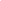 Krijgt advies van de vertrouwensinspecteur over al dan niet doen van aangifte;Registreert.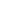 Stap 3: Aangifte doen De aandachtsfunctionaris/vertrouwenspersoon: Is verplicht bij redelijk vermoeden aangifte te doen bij de politie (aangifteplicht);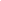 legt een draaiboek aan; 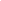 raadpleegt het AMK en /of GGD;regelt ondersteuning van kind en ouders;volgt het ingestelde onderzoek van de politie;registreert.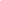 Stap 4: Handelen naar aanleiding van onderzoek van de politieDe aandachtsfunctionaris/vertrouwenspersoon :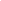 rehabiliteert;geeft waarschuwing af;overlegt met de zakelijk partner van de houder;registreert.Open communicatie in kwetsbare situaties rondom kwetsbare kinderen is hierin erg belangrijk. Ter voorkoming en ook bij het aanpakken van situaties zal die communicatie dan ook altijd voorop staan ter bescherming van de kinderen. Een open aanspreekcultuur en reflectie op normen, waarden, werkwijze en handelen is daarin gewaarborgd. Ongevallen en gevaarlijke situatiesGedurende een opvangdag kan het toch voorkomen dat kinderen vallen, uitglijden, zich bezeren, een botsing hebben of andere kleine ongevallen overkomen. Om hier adequaat op te kunnen reageren is er altijd minimaal één, maar in de praktijk meerdere pedagogisch medewerkers aanwezig met kinder-EHBO-certificaat en BHV. Op iedere locatie is een EHBO-koffer aanwezig en zijn de leidsters op de hoogte van de dichtstbijzijnde huisarts. Om ongevallen of gevaarlijke situaties in de toekomst te voorkomen dient er door de aanwezige leidster altijd een korte evaluatie van de situatie beschreven te worden in de overdracht.  Mogelijke oplossingen om ongevallen, als die zijn voorgevallen, te voorkomen worden besproken met de directie. Twee keer per jaar worden deze risico’s besproken in het team om als veiligheidscasus te dienen. Naargelang de ernst van de situatie of het ongeval wordt besloten om ouders direct op de hoogte te stellen, of aan het einde van de opvangdag. Dit laatste is het geval wanneer er alleen sprake is van licht letsel, zoals een schaafwondje of blauwe plek. Wanneer het letsel groter is of wanneer kinderen er heftig op reageren wordt altijd telefonisch contact opgenomen met ouders om samen de situatie te bespreken. BrandveiligheidBinnen de school is een brandalarmsysteem aanwezig met rookmelders en handmelders. In de gang is een brandslanghaspel aanwezig. De alarmering werkt als volgt:Of door activering van een handbrandmelder of een automatische rookmelder wordt het personeel in de school alsook de meldkamer automatisch gealarmeerd. Aanwezige BHV-er controleert de alarmsituatie, de meldkamer belt het vaste nummer waarna er bericht wordt gedaan van de situatie.  OntruimingWanneer het alarm afgaat verzamelt iedere leerkracht in de school en iedere pedagogisch medewerker zijn/haar eigen kinderen en gaat met een aanwezigheidslijst en telefoon naar het verzamelpunt naast de school op de parkeerplaats. Jaarlijks worden er meerdere gezamenlijke ontruimingsoefeningen gehouden met de school. 4-ogenprincipeOm de veiligheid te waarborgen leven we een 4-ogen principe na, waarbij we ernaar streven dat er altijd 2 leidsters op de groep staan. Wanneer dit door het aantal kinderen niet het geval is, wordt het extra paar ogen verzorgd door de kleuterjuffen van de school en door de directie van de school. Deze zal op niet afgesproken tijden even binnenlopen om zo openheid te creëren. De ramen naar buiten toe zorgen tevens voor een groot stuk openheid en zichtbaarheid. Actielijst veiligheidEvaluatieformulier veiligheid door oudercommissieNaar aanleiding van het doorlezen en doorspreken van het veiligheidsbeleid dienen de volgende punten besproken en/of aangepast te worden in het beleid of het plan van aanpak: ........Naar aanleiding van een controleronde door locatie…………………………………………… dienen de volgende punten besproken en/of aangepast te worden in het veiligheidsbeleid of het plan van aanpak:Evaluatieformulier veiligheid door team ………………………………..Naar aanleiding van het doorlezen en doorspreken van het veiligheidsbeleid dienen de volgende punten besproken en/of aangepast te worden in het beleid of het plan van aanpak: ........Naar aanleiding van een controleronde dienen de volgende punten besproken en/of aangepast te worden in het veiligheidsbeleid of het plan van aanpak:DagVSOBSOKDVPGMaandag7.00 – 8.30 uur15.00 – 18.00 uur7.00 – 18.00 uurDinsdag7.00 – 8.30 uur15.00 – 18.00 uur7.00 – 18.00 uurWoensdag7.00 – 8.30 uur12.15 – 18.00 uur7.00 – 18.00 uur8.30 – 12.30 uurDonderdag7.00 – 8.30 uur15.00 – 18.00 uur7.00 – 18.00 uurVrijdag7.00 – 8.30 uur12.15 – 18.00 uur7.00 – 18.00 uur8.30 – 12.30 uurOntdekt veiligheidsrisico:Omschrijving risico:Benodigde actie:Door wie:Voor welke datum: Ruimte: Risico: Omschrijving: Ruimte: Risico: Omschrijving: 